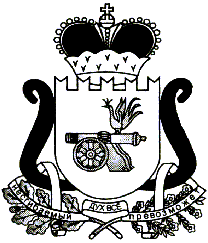 ЕЛЬНИНСКИЙ РАЙОННЫЙ СОВЕТ ДЕПУТАТОВР Е Ш Е Н И Е от 25 августа 2022 года                                                                      №26Об утверждении  перечня  имущества, находящегося в собственности муниципального образования Ельнинского городского поселения Ельнинского района Смоленской области, подлежащего передаче в собственность муниципального образования «Ельнинский район» Смоленской областиВ соответствии со статьями 14, 15, 50, 51 Федерального закона от 06.10.2003 № 131-ФЗ «Об общих принципах организации местного самоуправления в Российской Федерации», Уставом муниципального образования «Ельнинский район» Смоленской области (новая редакция), разделом 11 Положения о порядке управления и распоряжения объектами муниципальной собственности муниципального образования «Ельнинский район» Смоленской области, утвержденного решением Ельнинского районного Совета депутатов от 27.03.2014 № 12 (в редакции решения Ельнинского районного Совета депутатов от 21.02.2018 № 12),  Ельнинский районный Совет депутатов  Р Е Ш И Л: Утвердить прилагаемый перечень имущества, находящегося в собственности муниципального образования Ельнинского городского поселения Ельнинского района Смоленской области, подлежащего передаче в собственность муниципального образования «Ельнинский район» Смоленской области, согласно приложению.И.п. председателя Ельнинскогорайонного Совета депутатов                                                         В.Е. РухляПриложение  к решению Ельнинского районного Совета депутатов  от 25.08.2022 №26ПЕРЕЧЕНЬимущества, находящегося в собственности муниципального образования Ельнинского городского поселения Ельнинского района Смоленской области, подлежащего передаче в собственность муниципального образования «Ельнинский район» Смоленской области№ п/пНаименование товараЦена за единицуКоличество, шт.Сумма, руб.1LADA VESTA, год выпуска 2022, идентификационный номер XTAGFL440NY671088 (VIN), модификация GFL440, категория ТС – категория B, номер двигателя – H4MD429P113425, номер кузова (кабины, прицепа) – XTAGFL440NY671088, цвет кузова (кабины, прицепа) – белый, рабочий объем () цилиндров 1596, максимальная мощность (кВт) () – 83 (5500), экологический класс - пятый1470000,0011470000,00